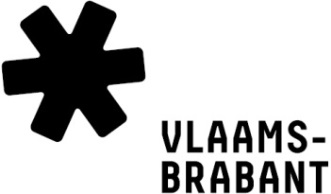 Begeleiding op maat i.s.m. Samenhuizen VZWBIJLAGEDit document dien je als bijlage op te laden bij de aanvraag voor Beleiding op Maat via Samenhuizen vzw i.o.v. provincie Vlaams-Brabant rond ‘gemeenschappelijk wonen’.PRINCIPIEEL AKKOORD TOT KENNISDELINGHierbij verklaart de aanvrager       [gemeente, ….] er principieel mee akkoord te gaan om, bij financiële ondersteuning door de Provincie Vlaams-Brabant in het kader van de Begeleiding op Maat (BoM) in de vorm van adviesdagen door Samenhuizen vzw – conform de BoM-aanvraag van       [datum], de kennis verzameld bij de voorbereiding en uitvoering van het advies, de adviesnota’s opgemaakt door Samenhuizen vzw (publiek) ter beschikking te stellen van de Provincie Vlaams-Brabant. Welke documenten (publiek) gedeeld worden en onder welke vorm de resultaten zullen worden vrijgegeven, wordt in onderling overleg tussen betrokken partijen en de provincie Vlaams-Brabant Dienst Wonen afgesproken. Samenhuizen vzw is verantwoordelijk voor de eindrapportering over het BoM-traject. 
Contactpersoon gemeente	_________________________
Mailadres contactpersoon	_________________________
tel/gsm contactpersoon		_________________________Opgemaakt te       op       [datum, dd-mm-jjjj],HandtekeningWij respecteren jouw privacy: www.vlaamsbrabant.be/privacy